Dekorování pátých třídSrdečně vás zveme na dekorování Bakalářů z Kunratic, které se koná11. 6. v 17:00 hodin v aule školy.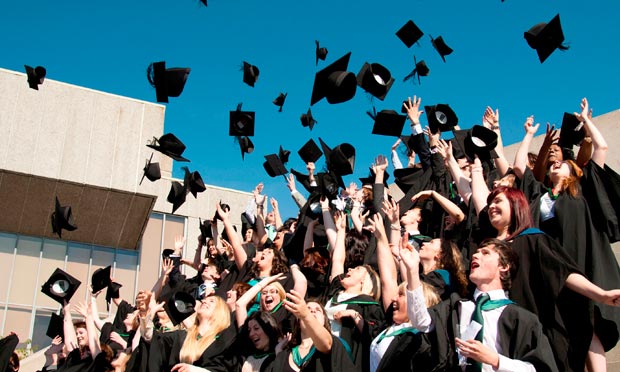 5. B vás zve po dekorování k sobě do třídy na pestrý program. Taneční skupina AVAMA DANCE si pro vás připravila sestavu. Těšte se i na fotky a samozřejmě nebude chybět občerstvení. Moc se na Vás těšíme Dekorování pátých třídSrdečně vás zveme na dekorování Bakalářů z Kunratic, které se koná11. 6. v 17:00 hodin v aule školy.5. B vás zve po dekorování k sobě do třídy na pestrý program. Taneční skupina AVAMA DANCE si pro vás připravila sestavu. Těšte se i na fotky a samozřejmě nebude chybět občerstvení. Moc se na Vás těšíme Dekorování pátých třídSrdečně vás zveme na dekorování Bakalářů z Kunratic, které se koná11. 6. v 17:00 hodin v aule školy.5. B vás zve po dekorování k sobě do třídy na pestrý program. Taneční skupina AVAMA DANCE si pro vás připravila sestavu. Těšte se i na fotky a samozřejmě nebude chybět občerstvení. Moc se na Vás těšíme Dekorování pátých třídSrdečně vás zveme na dekorování Bakalářů z Kunratic, které se koná11. 6. v 17:00 hodin v aule školy.5. B vás zve po dekorování k sobě do třídy na pestrý program. Taneční skupina AVAMA DANCE si pro vás připravila sestavu. Těšte se i na fotky a samozřejmě nebude chybět občerstvení. Moc se na Vás těšíme 